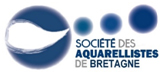 R E P A S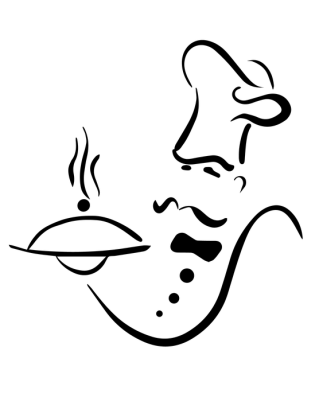 Un repas sera servi au Bowling du lac de PloërmelLa Société des Aquarellistes de Bretagne propose de se retrouver autour d’une table en toute convivialité et propose un délicieux repas d’un coût de 29 €. Il est demandé aux convives, adhérents et accompagnants, une participation de 14 €, le complément étant offert par la SAB.   MENU   Salade landaise,Filet de canard sauce aux fruits rougesFramboisierCafé-------------------------------------------------------------------------------------------------------------------------------------------------RÉSERVATION REPASA envoyer à Maurice Kerroux – 1, rue du Maine – 35000 – Rennesavant le 12 octobreSociété des Aquarellistes de Bretagne – Assemblée Générale du dimanche 20 octobre 2019NOM………………………………………..…..PRÉNOM …………………………………………Adh n° …….. Nb repas du dimanche 20/10/19 midi (Tarif =14 €) : ……………    Ci-joint un chèque de : ___________€Le ……………………………………………………  .Signature : 